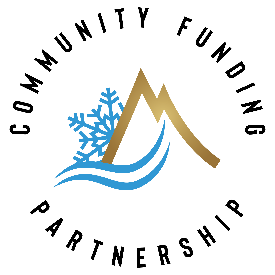 Exhibit B.1REQUEST FOR PROGRESS PAYMENTContract Number:  CFP________CFP________CFP________Awardee:Awardee:Awardee:Awardee:Address:Address:Address:Address:Phone:Email:Email:Email:Total Award Amount:$CRD Grant Expenditure To-Date: *including current request amount$Performance Start Date (located in CFP contract under 1.A)Contract Termination Date (located in CFP contract under 1.A)Progress Payment Requested_____   Progress Payment #1 (at least 50% of CRD Grant Expended)_____   Progress Payment #2 (at least 75% of CRD Grant Expended)_____   Progress Payment #1 (at least 50% of CRD Grant Expended)_____   Progress Payment #2 (at least 75% of CRD Grant Expended)_____   Progress Payment #1 (at least 50% of CRD Grant Expended)_____   Progress Payment #2 (at least 75% of CRD Grant Expended)Description of Progress: (Please include a narrative description of the project progress, attach relevant photos, and any public relations information which may have been generated by the project).Description of Progress: (Please include a narrative description of the project progress, attach relevant photos, and any public relations information which may have been generated by the project).Description of Progress: (Please include a narrative description of the project progress, attach relevant photos, and any public relations information which may have been generated by the project).Description of Progress: (Please include a narrative description of the project progress, attach relevant photos, and any public relations information which may have been generated by the project).Invoice Summary: In addition to the summary information below, please attach supporting invoices and receipts for CRD grant expenditures.Invoice Summary: In addition to the summary information below, please attach supporting invoices and receipts for CRD grant expenditures.Invoice Summary: In addition to the summary information below, please attach supporting invoices and receipts for CRD grant expenditures.Invoice Summary: In addition to the summary information below, please attach supporting invoices and receipts for CRD grant expenditures.I certify under penalty of perjury that the above listed costs are true and correct as described above.Signature:                                                                                       Date:                                      E-mail or Mail completed form to:               partnerfunding@crwcd.org	CRWCD, 201 Centennial Street, Suite 200, Glenwood Springs, CO 81601I certify under penalty of perjury that the above listed costs are true and correct as described above.Signature:                                                                                       Date:                                      E-mail or Mail completed form to:               partnerfunding@crwcd.org	CRWCD, 201 Centennial Street, Suite 200, Glenwood Springs, CO 81601I certify under penalty of perjury that the above listed costs are true and correct as described above.Signature:                                                                                       Date:                                      E-mail or Mail completed form to:               partnerfunding@crwcd.org	CRWCD, 201 Centennial Street, Suite 200, Glenwood Springs, CO 81601I certify under penalty of perjury that the above listed costs are true and correct as described above.Signature:                                                                                       Date:                                      E-mail or Mail completed form to:               partnerfunding@crwcd.org	CRWCD, 201 Centennial Street, Suite 200, Glenwood Springs, CO 81601FOR CRWCD Use Only:     Approved by: _______________ 	Date:______________________                                                Amount Approved: _______________FOR CRWCD Use Only:     Approved by: _______________ 	Date:______________________                                                Amount Approved: _______________FOR CRWCD Use Only:     Approved by: _______________ 	Date:______________________                                                Amount Approved: _______________FOR CRWCD Use Only:     Approved by: _______________ 	Date:______________________                                                Amount Approved: _______________